ÇAĞ ÜNİVERSİTESİ Fen Edebiyat Fakültesi, Türk Dili ve Edebiyatı BölümüÇAĞ ÜNİVERSİTESİ Fen Edebiyat Fakültesi, Türk Dili ve Edebiyatı BölümüÇAĞ ÜNİVERSİTESİ Fen Edebiyat Fakültesi, Türk Dili ve Edebiyatı BölümüÇAĞ ÜNİVERSİTESİ Fen Edebiyat Fakültesi, Türk Dili ve Edebiyatı BölümüÇAĞ ÜNİVERSİTESİ Fen Edebiyat Fakültesi, Türk Dili ve Edebiyatı BölümüÇAĞ ÜNİVERSİTESİ Fen Edebiyat Fakültesi, Türk Dili ve Edebiyatı BölümüÇAĞ ÜNİVERSİTESİ Fen Edebiyat Fakültesi, Türk Dili ve Edebiyatı BölümüÇAĞ ÜNİVERSİTESİ Fen Edebiyat Fakültesi, Türk Dili ve Edebiyatı BölümüÇAĞ ÜNİVERSİTESİ Fen Edebiyat Fakültesi, Türk Dili ve Edebiyatı BölümüÇAĞ ÜNİVERSİTESİ Fen Edebiyat Fakültesi, Türk Dili ve Edebiyatı BölümüÇAĞ ÜNİVERSİTESİ Fen Edebiyat Fakültesi, Türk Dili ve Edebiyatı BölümüÇAĞ ÜNİVERSİTESİ Fen Edebiyat Fakültesi, Türk Dili ve Edebiyatı BölümüÇAĞ ÜNİVERSİTESİ Fen Edebiyat Fakültesi, Türk Dili ve Edebiyatı BölümüÇAĞ ÜNİVERSİTESİ Fen Edebiyat Fakültesi, Türk Dili ve Edebiyatı BölümüÇAĞ ÜNİVERSİTESİ Fen Edebiyat Fakültesi, Türk Dili ve Edebiyatı BölümüÇAĞ ÜNİVERSİTESİ Fen Edebiyat Fakültesi, Türk Dili ve Edebiyatı BölümüÇAĞ ÜNİVERSİTESİ Fen Edebiyat Fakültesi, Türk Dili ve Edebiyatı BölümüÇAĞ ÜNİVERSİTESİ Fen Edebiyat Fakültesi, Türk Dili ve Edebiyatı BölümüÇAĞ ÜNİVERSİTESİ Fen Edebiyat Fakültesi, Türk Dili ve Edebiyatı BölümüÇAĞ ÜNİVERSİTESİ Fen Edebiyat Fakültesi, Türk Dili ve Edebiyatı BölümüÇAĞ ÜNİVERSİTESİ Fen Edebiyat Fakültesi, Türk Dili ve Edebiyatı BölümüÇAĞ ÜNİVERSİTESİ Fen Edebiyat Fakültesi, Türk Dili ve Edebiyatı BölümüÇAĞ ÜNİVERSİTESİ Fen Edebiyat Fakültesi, Türk Dili ve Edebiyatı BölümüÇAĞ ÜNİVERSİTESİ Fen Edebiyat Fakültesi, Türk Dili ve Edebiyatı BölümüKoduKoduKoduKoduDersin AdıDersin AdıDersin AdıDersin AdıDersin AdıDersin AdıDersin AdıDersin AdıDersin AdıDersin AdıDersin AdıDersin AdıKredisiKredisiKredisiKredisiKredisiAKTSAKTSAKTSTDE 235TDE 235TDE 235TDE 235Osmanlı Türkçesi IIIOsmanlı Türkçesi IIIOsmanlı Türkçesi IIIOsmanlı Türkçesi IIIOsmanlı Türkçesi IIIOsmanlı Türkçesi IIIOsmanlı Türkçesi IIIOsmanlı Türkçesi IIIOsmanlı Türkçesi IIIOsmanlı Türkçesi IIIOsmanlı Türkçesi IIIOsmanlı Türkçesi III(2-2)3(2-2)3(2-2)3(2-2)3(2-2)3                7                7                7Önkoşul DerslerÖnkoşul DerslerÖnkoşul DerslerÖnkoşul DerslerÖnkoşul DerslerÖnkoşul DerslerÖnkoşul DerslerÖnkoşul DerslerYokYokYokYokYokYokYokYokYokYokYokYokYokYokYokYokDersin DiliDersin DiliDersin DiliDersin DiliDersin DiliDersin DiliDersin DiliDersin DiliTürkçe  Türkçe  Türkçe  Türkçe  Ders İşleme Tarzı Ders İşleme Tarzı Ders İşleme Tarzı Ders İşleme Tarzı Ders İşleme Tarzı Ders İşleme Tarzı Yüz YüzeYüz YüzeYüz YüzeYüz YüzeYüz YüzeYüz YüzeDersin Türü /DüzeyiDersin Türü /DüzeyiDersin Türü /DüzeyiDersin Türü /DüzeyiDersin Türü /DüzeyiDersin Türü /DüzeyiDersin Türü /DüzeyiDersin Türü /DüzeyiZorunlu/ Lisans/ 2.Yıl/ Güz DönemiZorunlu/ Lisans/ 2.Yıl/ Güz DönemiZorunlu/ Lisans/ 2.Yıl/ Güz DönemiZorunlu/ Lisans/ 2.Yıl/ Güz DönemiZorunlu/ Lisans/ 2.Yıl/ Güz DönemiZorunlu/ Lisans/ 2.Yıl/ Güz DönemiZorunlu/ Lisans/ 2.Yıl/ Güz DönemiZorunlu/ Lisans/ 2.Yıl/ Güz DönemiZorunlu/ Lisans/ 2.Yıl/ Güz DönemiZorunlu/ Lisans/ 2.Yıl/ Güz DönemiZorunlu/ Lisans/ 2.Yıl/ Güz DönemiZorunlu/ Lisans/ 2.Yıl/ Güz DönemiZorunlu/ Lisans/ 2.Yıl/ Güz DönemiZorunlu/ Lisans/ 2.Yıl/ Güz DönemiZorunlu/ Lisans/ 2.Yıl/ Güz DönemiZorunlu/ Lisans/ 2.Yıl/ Güz DönemiÖğretim ÜyeleriÖğretim ÜyeleriÖğretim ÜyeleriÖğretim ÜyeleriÖğretim ÜyeleriUnvanı & Adı SoyadıUnvanı & Adı SoyadıUnvanı & Adı SoyadıUnvanı & Adı SoyadıUnvanı & Adı SoyadıUnvanı & Adı SoyadıDers SaatiDers SaatiDers SaatiDers SaatiDers SaatiDers SaatiGörüşme SaatleriGörüşme SaatleriGörüşme SaatleriGörüşme SaatleriİletişimİletişimİletişimDersin KoordinatörüDersin KoordinatörüDersin KoordinatörüDersin KoordinatörüDersin KoordinatörüProf. Dr. Şirvan KalsınProf. Dr. Şirvan KalsınProf. Dr. Şirvan KalsınProf. Dr. Şirvan KalsınProf. Dr. Şirvan KalsınProf. Dr. Şirvan Kalsınklsssirvan@gmail.comklsssirvan@gmail.comklsssirvan@gmail.comDersin AmacıDersin AmacıDersin AmacıDersin AmacıDersin AmacıCumhuriyetten öncesi Osmanlıca olarak yazılan edebi ve tarihi metinler üzerinde incelemeCumhuriyetten öncesi Osmanlıca olarak yazılan edebi ve tarihi metinler üzerinde incelemeCumhuriyetten öncesi Osmanlıca olarak yazılan edebi ve tarihi metinler üzerinde incelemeCumhuriyetten öncesi Osmanlıca olarak yazılan edebi ve tarihi metinler üzerinde incelemeCumhuriyetten öncesi Osmanlıca olarak yazılan edebi ve tarihi metinler üzerinde incelemeCumhuriyetten öncesi Osmanlıca olarak yazılan edebi ve tarihi metinler üzerinde incelemeCumhuriyetten öncesi Osmanlıca olarak yazılan edebi ve tarihi metinler üzerinde incelemeCumhuriyetten öncesi Osmanlıca olarak yazılan edebi ve tarihi metinler üzerinde incelemeCumhuriyetten öncesi Osmanlıca olarak yazılan edebi ve tarihi metinler üzerinde incelemeCumhuriyetten öncesi Osmanlıca olarak yazılan edebi ve tarihi metinler üzerinde incelemeCumhuriyetten öncesi Osmanlıca olarak yazılan edebi ve tarihi metinler üzerinde incelemeCumhuriyetten öncesi Osmanlıca olarak yazılan edebi ve tarihi metinler üzerinde incelemeCumhuriyetten öncesi Osmanlıca olarak yazılan edebi ve tarihi metinler üzerinde incelemeCumhuriyetten öncesi Osmanlıca olarak yazılan edebi ve tarihi metinler üzerinde incelemeCumhuriyetten öncesi Osmanlıca olarak yazılan edebi ve tarihi metinler üzerinde incelemeCumhuriyetten öncesi Osmanlıca olarak yazılan edebi ve tarihi metinler üzerinde incelemeCumhuriyetten öncesi Osmanlıca olarak yazılan edebi ve tarihi metinler üzerinde incelemeCumhuriyetten öncesi Osmanlıca olarak yazılan edebi ve tarihi metinler üzerinde incelemeCumhuriyetten öncesi Osmanlıca olarak yazılan edebi ve tarihi metinler üzerinde incelemeDers Öğrenme ÇıktılarıDers Öğrenme ÇıktılarıDersi başarıyla tamamlayan bir öğrenci;Dersi başarıyla tamamlayan bir öğrenci;Dersi başarıyla tamamlayan bir öğrenci;Dersi başarıyla tamamlayan bir öğrenci;Dersi başarıyla tamamlayan bir öğrenci;Dersi başarıyla tamamlayan bir öğrenci;Dersi başarıyla tamamlayan bir öğrenci;Dersi başarıyla tamamlayan bir öğrenci;Dersi başarıyla tamamlayan bir öğrenci;Dersi başarıyla tamamlayan bir öğrenci;Dersi başarıyla tamamlayan bir öğrenci;Dersi başarıyla tamamlayan bir öğrenci;Dersi başarıyla tamamlayan bir öğrenci;Dersi başarıyla tamamlayan bir öğrenci;Dersi başarıyla tamamlayan bir öğrenci;Dersi başarıyla tamamlayan bir öğrenci;Dersi başarıyla tamamlayan bir öğrenci;İlişkilerİlişkilerİlişkilerİlişkilerDers Öğrenme ÇıktılarıDers Öğrenme ÇıktılarıDersi başarıyla tamamlayan bir öğrenci;Dersi başarıyla tamamlayan bir öğrenci;Dersi başarıyla tamamlayan bir öğrenci;Dersi başarıyla tamamlayan bir öğrenci;Dersi başarıyla tamamlayan bir öğrenci;Dersi başarıyla tamamlayan bir öğrenci;Dersi başarıyla tamamlayan bir öğrenci;Dersi başarıyla tamamlayan bir öğrenci;Dersi başarıyla tamamlayan bir öğrenci;Dersi başarıyla tamamlayan bir öğrenci;Dersi başarıyla tamamlayan bir öğrenci;Dersi başarıyla tamamlayan bir öğrenci;Dersi başarıyla tamamlayan bir öğrenci;Dersi başarıyla tamamlayan bir öğrenci;Dersi başarıyla tamamlayan bir öğrenci;Dersi başarıyla tamamlayan bir öğrenci;Dersi başarıyla tamamlayan bir öğrenci;Prog. ÇıktılarıProg. ÇıktılarıProg. ÇıktılarıNet KatkıDers Öğrenme ÇıktılarıDers Öğrenme Çıktıları1Matbu metinleri okuyabilir. Matbu metinleri okuyabilir. Matbu metinleri okuyabilir. Matbu metinleri okuyabilir. Matbu metinleri okuyabilir. Matbu metinleri okuyabilir. Matbu metinleri okuyabilir. Matbu metinleri okuyabilir. Matbu metinleri okuyabilir. Matbu metinleri okuyabilir. Matbu metinleri okuyabilir. Matbu metinleri okuyabilir. Matbu metinleri okuyabilir. Matbu metinleri okuyabilir. Matbu metinleri okuyabilir. Matbu metinleri okuyabilir. Matbu metinleri okuyabilir. 8,8,8,4Ders Öğrenme ÇıktılarıDers Öğrenme Çıktıları2Divan şiirinden alınma kimi beyitleri çevirebilir. Divan şiirinden alınma kimi beyitleri çevirebilir. Divan şiirinden alınma kimi beyitleri çevirebilir. Divan şiirinden alınma kimi beyitleri çevirebilir. Divan şiirinden alınma kimi beyitleri çevirebilir. Divan şiirinden alınma kimi beyitleri çevirebilir. Divan şiirinden alınma kimi beyitleri çevirebilir. Divan şiirinden alınma kimi beyitleri çevirebilir. Divan şiirinden alınma kimi beyitleri çevirebilir. Divan şiirinden alınma kimi beyitleri çevirebilir. Divan şiirinden alınma kimi beyitleri çevirebilir. Divan şiirinden alınma kimi beyitleri çevirebilir. Divan şiirinden alınma kimi beyitleri çevirebilir. Divan şiirinden alınma kimi beyitleri çevirebilir. Divan şiirinden alınma kimi beyitleri çevirebilir. Divan şiirinden alınma kimi beyitleri çevirebilir. Divan şiirinden alınma kimi beyitleri çevirebilir. 8884Ders Öğrenme ÇıktılarıDers Öğrenme Çıktıları3Arapça kelime yapımını kavrayabilir. Arapça kelime yapımını kavrayabilir. Arapça kelime yapımını kavrayabilir. Arapça kelime yapımını kavrayabilir. Arapça kelime yapımını kavrayabilir. Arapça kelime yapımını kavrayabilir. Arapça kelime yapımını kavrayabilir. Arapça kelime yapımını kavrayabilir. Arapça kelime yapımını kavrayabilir. Arapça kelime yapımını kavrayabilir. Arapça kelime yapımını kavrayabilir. Arapça kelime yapımını kavrayabilir. Arapça kelime yapımını kavrayabilir. Arapça kelime yapımını kavrayabilir. Arapça kelime yapımını kavrayabilir. Arapça kelime yapımını kavrayabilir. Arapça kelime yapımını kavrayabilir. 8884Ders Öğrenme ÇıktılarıDers Öğrenme Çıktıları4Arapça kelimelerin vezinleri tanıyabilir. Arapça kelimelerin vezinleri tanıyabilir. Arapça kelimelerin vezinleri tanıyabilir. Arapça kelimelerin vezinleri tanıyabilir. Arapça kelimelerin vezinleri tanıyabilir. Arapça kelimelerin vezinleri tanıyabilir. Arapça kelimelerin vezinleri tanıyabilir. Arapça kelimelerin vezinleri tanıyabilir. Arapça kelimelerin vezinleri tanıyabilir. Arapça kelimelerin vezinleri tanıyabilir. Arapça kelimelerin vezinleri tanıyabilir. Arapça kelimelerin vezinleri tanıyabilir. Arapça kelimelerin vezinleri tanıyabilir. Arapça kelimelerin vezinleri tanıyabilir. Arapça kelimelerin vezinleri tanıyabilir. Arapça kelimelerin vezinleri tanıyabilir. Arapça kelimelerin vezinleri tanıyabilir. 8884Ders Öğrenme ÇıktılarıDers Öğrenme Çıktıları5Şemsi ve kameri harfleri tanır.Şemsi ve kameri harfleri tanır.Şemsi ve kameri harfleri tanır.Şemsi ve kameri harfleri tanır.Şemsi ve kameri harfleri tanır.Şemsi ve kameri harfleri tanır.Şemsi ve kameri harfleri tanır.Şemsi ve kameri harfleri tanır.Şemsi ve kameri harfleri tanır.Şemsi ve kameri harfleri tanır.Şemsi ve kameri harfleri tanır.Şemsi ve kameri harfleri tanır.Şemsi ve kameri harfleri tanır.Şemsi ve kameri harfleri tanır.Şemsi ve kameri harfleri tanır.Şemsi ve kameri harfleri tanır.Şemsi ve kameri harfleri tanır.8884Ders Öğrenme ÇıktılarıDers Öğrenme Çıktıları6Okuma alıştırmaları (uygulamalı tahliller) yapabilir.Okuma alıştırmaları (uygulamalı tahliller) yapabilir.Okuma alıştırmaları (uygulamalı tahliller) yapabilir.Okuma alıştırmaları (uygulamalı tahliller) yapabilir.Okuma alıştırmaları (uygulamalı tahliller) yapabilir.Okuma alıştırmaları (uygulamalı tahliller) yapabilir.Okuma alıştırmaları (uygulamalı tahliller) yapabilir.Okuma alıştırmaları (uygulamalı tahliller) yapabilir.Okuma alıştırmaları (uygulamalı tahliller) yapabilir.Okuma alıştırmaları (uygulamalı tahliller) yapabilir.Okuma alıştırmaları (uygulamalı tahliller) yapabilir.Okuma alıştırmaları (uygulamalı tahliller) yapabilir.Okuma alıştırmaları (uygulamalı tahliller) yapabilir.Okuma alıştırmaları (uygulamalı tahliller) yapabilir.Okuma alıştırmaları (uygulamalı tahliller) yapabilir.Okuma alıştırmaları (uygulamalı tahliller) yapabilir.Okuma alıştırmaları (uygulamalı tahliller) yapabilir.8884Ders Öğrenme ÇıktılarıDers Öğrenme Çıktıları7Bazı standart şiirleri okuyup kavrayabilirBazı standart şiirleri okuyup kavrayabilirBazı standart şiirleri okuyup kavrayabilirBazı standart şiirleri okuyup kavrayabilirBazı standart şiirleri okuyup kavrayabilirBazı standart şiirleri okuyup kavrayabilirBazı standart şiirleri okuyup kavrayabilirBazı standart şiirleri okuyup kavrayabilirBazı standart şiirleri okuyup kavrayabilirBazı standart şiirleri okuyup kavrayabilirBazı standart şiirleri okuyup kavrayabilirBazı standart şiirleri okuyup kavrayabilirBazı standart şiirleri okuyup kavrayabilirBazı standart şiirleri okuyup kavrayabilirBazı standart şiirleri okuyup kavrayabilirBazı standart şiirleri okuyup kavrayabilirBazı standart şiirleri okuyup kavrayabilir8884Ders Öğrenme ÇıktılarıDers Öğrenme Çıktıları8Basılmış veya basılmamış metinleri inceleyebilir.Basılmış veya basılmamış metinleri inceleyebilir.Basılmış veya basılmamış metinleri inceleyebilir.Basılmış veya basılmamış metinleri inceleyebilir.Basılmış veya basılmamış metinleri inceleyebilir.Basılmış veya basılmamış metinleri inceleyebilir.Basılmış veya basılmamış metinleri inceleyebilir.Basılmış veya basılmamış metinleri inceleyebilir.Basılmış veya basılmamış metinleri inceleyebilir.Basılmış veya basılmamış metinleri inceleyebilir.Basılmış veya basılmamış metinleri inceleyebilir.Basılmış veya basılmamış metinleri inceleyebilir.Basılmış veya basılmamış metinleri inceleyebilir.Basılmış veya basılmamış metinleri inceleyebilir.Basılmış veya basılmamış metinleri inceleyebilir.Basılmış veya basılmamış metinleri inceleyebilir.Basılmış veya basılmamış metinleri inceleyebilir.8884Ders Öğrenme ÇıktılarıDers Öğrenme Çıktıları9Metinler üzerinde çalışmalar yapabilirMetinler üzerinde çalışmalar yapabilirMetinler üzerinde çalışmalar yapabilirMetinler üzerinde çalışmalar yapabilirMetinler üzerinde çalışmalar yapabilirMetinler üzerinde çalışmalar yapabilirMetinler üzerinde çalışmalar yapabilirMetinler üzerinde çalışmalar yapabilirMetinler üzerinde çalışmalar yapabilirMetinler üzerinde çalışmalar yapabilirMetinler üzerinde çalışmalar yapabilirMetinler üzerinde çalışmalar yapabilirMetinler üzerinde çalışmalar yapabilirMetinler üzerinde çalışmalar yapabilirMetinler üzerinde çalışmalar yapabilirMetinler üzerinde çalışmalar yapabilirMetinler üzerinde çalışmalar yapabilir8884Ders Öğrenme ÇıktılarıDers Öğrenme Çıktıları1.................Dersin İçeriği: Osmanlı Türkçesinde yazılmış basılmış veya elle yazılmış sade metinlerin ve şiirleri okuyabilmek.Dersin İçeriği: Osmanlı Türkçesinde yazılmış basılmış veya elle yazılmış sade metinlerin ve şiirleri okuyabilmek.Dersin İçeriği: Osmanlı Türkçesinde yazılmış basılmış veya elle yazılmış sade metinlerin ve şiirleri okuyabilmek.Dersin İçeriği: Osmanlı Türkçesinde yazılmış basılmış veya elle yazılmış sade metinlerin ve şiirleri okuyabilmek.Dersin İçeriği: Osmanlı Türkçesinde yazılmış basılmış veya elle yazılmış sade metinlerin ve şiirleri okuyabilmek.Dersin İçeriği: Osmanlı Türkçesinde yazılmış basılmış veya elle yazılmış sade metinlerin ve şiirleri okuyabilmek.Dersin İçeriği: Osmanlı Türkçesinde yazılmış basılmış veya elle yazılmış sade metinlerin ve şiirleri okuyabilmek.Dersin İçeriği: Osmanlı Türkçesinde yazılmış basılmış veya elle yazılmış sade metinlerin ve şiirleri okuyabilmek.Dersin İçeriği: Osmanlı Türkçesinde yazılmış basılmış veya elle yazılmış sade metinlerin ve şiirleri okuyabilmek.Dersin İçeriği: Osmanlı Türkçesinde yazılmış basılmış veya elle yazılmış sade metinlerin ve şiirleri okuyabilmek.Dersin İçeriği: Osmanlı Türkçesinde yazılmış basılmış veya elle yazılmış sade metinlerin ve şiirleri okuyabilmek.Dersin İçeriği: Osmanlı Türkçesinde yazılmış basılmış veya elle yazılmış sade metinlerin ve şiirleri okuyabilmek.Dersin İçeriği: Osmanlı Türkçesinde yazılmış basılmış veya elle yazılmış sade metinlerin ve şiirleri okuyabilmek.Dersin İçeriği: Osmanlı Türkçesinde yazılmış basılmış veya elle yazılmış sade metinlerin ve şiirleri okuyabilmek.Dersin İçeriği: Osmanlı Türkçesinde yazılmış basılmış veya elle yazılmış sade metinlerin ve şiirleri okuyabilmek.Dersin İçeriği: Osmanlı Türkçesinde yazılmış basılmış veya elle yazılmış sade metinlerin ve şiirleri okuyabilmek.Dersin İçeriği: Osmanlı Türkçesinde yazılmış basılmış veya elle yazılmış sade metinlerin ve şiirleri okuyabilmek.Dersin İçeriği: Osmanlı Türkçesinde yazılmış basılmış veya elle yazılmış sade metinlerin ve şiirleri okuyabilmek.Dersin İçeriği: Osmanlı Türkçesinde yazılmış basılmış veya elle yazılmış sade metinlerin ve şiirleri okuyabilmek.Dersin İçeriği: Osmanlı Türkçesinde yazılmış basılmış veya elle yazılmış sade metinlerin ve şiirleri okuyabilmek.Dersin İçeriği: Osmanlı Türkçesinde yazılmış basılmış veya elle yazılmış sade metinlerin ve şiirleri okuyabilmek.Dersin İçeriği: Osmanlı Türkçesinde yazılmış basılmış veya elle yazılmış sade metinlerin ve şiirleri okuyabilmek.Dersin İçeriği: Osmanlı Türkçesinde yazılmış basılmış veya elle yazılmış sade metinlerin ve şiirleri okuyabilmek.Dersin İçeriği: Osmanlı Türkçesinde yazılmış basılmış veya elle yazılmış sade metinlerin ve şiirleri okuyabilmek.Ders İçerikleri:( Haftalık Ders Planı)Ders İçerikleri:( Haftalık Ders Planı)Ders İçerikleri:( Haftalık Ders Planı)Ders İçerikleri:( Haftalık Ders Planı)Ders İçerikleri:( Haftalık Ders Planı)Ders İçerikleri:( Haftalık Ders Planı)Ders İçerikleri:( Haftalık Ders Planı)Ders İçerikleri:( Haftalık Ders Planı)Ders İçerikleri:( Haftalık Ders Planı)Ders İçerikleri:( Haftalık Ders Planı)Ders İçerikleri:( Haftalık Ders Planı)Ders İçerikleri:( Haftalık Ders Planı)Ders İçerikleri:( Haftalık Ders Planı)Ders İçerikleri:( Haftalık Ders Planı)Ders İçerikleri:( Haftalık Ders Planı)Ders İçerikleri:( Haftalık Ders Planı)Ders İçerikleri:( Haftalık Ders Planı)Ders İçerikleri:( Haftalık Ders Planı)Ders İçerikleri:( Haftalık Ders Planı)Ders İçerikleri:( Haftalık Ders Planı)Ders İçerikleri:( Haftalık Ders Planı)Ders İçerikleri:( Haftalık Ders Planı)Ders İçerikleri:( Haftalık Ders Planı)Ders İçerikleri:( Haftalık Ders Planı)HaftaKonu Konu Konu Konu Konu Konu Konu Konu Konu Konu Konu Konu HazırlıkHazırlıkHazırlıkHazırlıkHazırlıkHazırlıkÖğrenme Aktiviteleri ve Öğretim MetotlarıÖğrenme Aktiviteleri ve Öğretim MetotlarıÖğrenme Aktiviteleri ve Öğretim MetotlarıÖğrenme Aktiviteleri ve Öğretim MetotlarıÖğrenme Aktiviteleri ve Öğretim Metotları1Metin okuma ve metinde geçen kelimelerin incelenmesiMetin okuma ve metinde geçen kelimelerin incelenmesiMetin okuma ve metinde geçen kelimelerin incelenmesiMetin okuma ve metinde geçen kelimelerin incelenmesiMetin okuma ve metinde geçen kelimelerin incelenmesiMetin okuma ve metinde geçen kelimelerin incelenmesiMetin okuma ve metinde geçen kelimelerin incelenmesiMetin okuma ve metinde geçen kelimelerin incelenmesiMetin okuma ve metinde geçen kelimelerin incelenmesiMetin okuma ve metinde geçen kelimelerin incelenmesiMetin okuma ve metinde geçen kelimelerin incelenmesiMetin okuma ve metinde geçen kelimelerin incelenmesiDers kitabıDers kitabıDers kitabıDers kitabıDers kitabıDers kitabıOkuma, incelemeOkuma, incelemeOkuma, incelemeOkuma, incelemeOkuma, inceleme2Metin okuma ve metinde geçen kelimelerin incelenmesiMetin okuma ve metinde geçen kelimelerin incelenmesiMetin okuma ve metinde geçen kelimelerin incelenmesiMetin okuma ve metinde geçen kelimelerin incelenmesiMetin okuma ve metinde geçen kelimelerin incelenmesiMetin okuma ve metinde geçen kelimelerin incelenmesiMetin okuma ve metinde geçen kelimelerin incelenmesiMetin okuma ve metinde geçen kelimelerin incelenmesiMetin okuma ve metinde geçen kelimelerin incelenmesiMetin okuma ve metinde geçen kelimelerin incelenmesiMetin okuma ve metinde geçen kelimelerin incelenmesiMetin okuma ve metinde geçen kelimelerin incelenmesiDers kitabı, Osmanlıca-Türkçe SözlüklerDers kitabı, Osmanlıca-Türkçe SözlüklerDers kitabı, Osmanlıca-Türkçe SözlüklerDers kitabı, Osmanlıca-Türkçe SözlüklerDers kitabı, Osmanlıca-Türkçe SözlüklerDers kitabı, Osmanlıca-Türkçe SözlüklerOkuma, incelemeOkuma, incelemeOkuma, incelemeOkuma, incelemeOkuma, inceleme3Metin okuma ve metinde geçen kelimelerin incelenmesiMetin okuma ve metinde geçen kelimelerin incelenmesiMetin okuma ve metinde geçen kelimelerin incelenmesiMetin okuma ve metinde geçen kelimelerin incelenmesiMetin okuma ve metinde geçen kelimelerin incelenmesiMetin okuma ve metinde geçen kelimelerin incelenmesiMetin okuma ve metinde geçen kelimelerin incelenmesiMetin okuma ve metinde geçen kelimelerin incelenmesiMetin okuma ve metinde geçen kelimelerin incelenmesiMetin okuma ve metinde geçen kelimelerin incelenmesiMetin okuma ve metinde geçen kelimelerin incelenmesiMetin okuma ve metinde geçen kelimelerin incelenmesiDers kitabı, Osmanlıca-Türkçe SözlüklerDers kitabı, Osmanlıca-Türkçe SözlüklerDers kitabı, Osmanlıca-Türkçe SözlüklerDers kitabı, Osmanlıca-Türkçe SözlüklerDers kitabı, Osmanlıca-Türkçe SözlüklerDers kitabı, Osmanlıca-Türkçe SözlüklerOkuma, incelemeOkuma, incelemeOkuma, incelemeOkuma, incelemeOkuma, inceleme4Farsça çokluk yapısının incelenmesiFarsça çokluk yapısının incelenmesiFarsça çokluk yapısının incelenmesiFarsça çokluk yapısının incelenmesiFarsça çokluk yapısının incelenmesiFarsça çokluk yapısının incelenmesiFarsça çokluk yapısının incelenmesiFarsça çokluk yapısının incelenmesiFarsça çokluk yapısının incelenmesiFarsça çokluk yapısının incelenmesiFarsça çokluk yapısının incelenmesiFarsça çokluk yapısının incelenmesiDers kitabıDers kitabıDers kitabıDers kitabıDers kitabıDers kitabıAnlatma, inceleme, uygulamaAnlatma, inceleme, uygulamaAnlatma, inceleme, uygulamaAnlatma, inceleme, uygulamaAnlatma, inceleme, uygulama5Arapça düzensiz çokluğun incelenmesiArapça düzensiz çokluğun incelenmesiArapça düzensiz çokluğun incelenmesiArapça düzensiz çokluğun incelenmesiArapça düzensiz çokluğun incelenmesiArapça düzensiz çokluğun incelenmesiArapça düzensiz çokluğun incelenmesiArapça düzensiz çokluğun incelenmesiArapça düzensiz çokluğun incelenmesiArapça düzensiz çokluğun incelenmesiArapça düzensiz çokluğun incelenmesiArapça düzensiz çokluğun incelenmesiDers kitabıDers kitabıDers kitabıDers kitabıDers kitabıDers kitabıAnlatma, inceleme, uygulamaAnlatma, inceleme, uygulamaAnlatma, inceleme, uygulamaAnlatma, inceleme, uygulamaAnlatma, inceleme, uygulama6Metin okuma ve metinde geçen kelimelerin incelenmesiMetin okuma ve metinde geçen kelimelerin incelenmesiMetin okuma ve metinde geçen kelimelerin incelenmesiMetin okuma ve metinde geçen kelimelerin incelenmesiMetin okuma ve metinde geçen kelimelerin incelenmesiMetin okuma ve metinde geçen kelimelerin incelenmesiMetin okuma ve metinde geçen kelimelerin incelenmesiMetin okuma ve metinde geçen kelimelerin incelenmesiMetin okuma ve metinde geçen kelimelerin incelenmesiMetin okuma ve metinde geçen kelimelerin incelenmesiMetin okuma ve metinde geçen kelimelerin incelenmesiMetin okuma ve metinde geçen kelimelerin incelenmesiDers kitabı, Osmanlıca-Türkçe SözlüklerDers kitabı, Osmanlıca-Türkçe SözlüklerDers kitabı, Osmanlıca-Türkçe SözlüklerDers kitabı, Osmanlıca-Türkçe SözlüklerDers kitabı, Osmanlıca-Türkçe SözlüklerDers kitabı, Osmanlıca-Türkçe SözlüklerOkuma, incelemeOkuma, incelemeOkuma, incelemeOkuma, incelemeOkuma, inceleme7Metin okuma ve metinde geçen kelimelerin incelenmesiMetin okuma ve metinde geçen kelimelerin incelenmesiMetin okuma ve metinde geçen kelimelerin incelenmesiMetin okuma ve metinde geçen kelimelerin incelenmesiMetin okuma ve metinde geçen kelimelerin incelenmesiMetin okuma ve metinde geçen kelimelerin incelenmesiMetin okuma ve metinde geçen kelimelerin incelenmesiMetin okuma ve metinde geçen kelimelerin incelenmesiMetin okuma ve metinde geçen kelimelerin incelenmesiMetin okuma ve metinde geçen kelimelerin incelenmesiMetin okuma ve metinde geçen kelimelerin incelenmesiMetin okuma ve metinde geçen kelimelerin incelenmesiDers kitabı, Osmanlıca-Türkçe SözlüklerDers kitabı, Osmanlıca-Türkçe SözlüklerDers kitabı, Osmanlıca-Türkçe SözlüklerDers kitabı, Osmanlıca-Türkçe SözlüklerDers kitabı, Osmanlıca-Türkçe SözlüklerDers kitabı, Osmanlıca-Türkçe SözlüklerOkuma, incelemeOkuma, incelemeOkuma, incelemeOkuma, incelemeOkuma, inceleme8Ara sınavAra sınavAra sınavAra sınavAra sınavAra sınavAra sınavAra sınavAra sınavAra sınavAra sınavAra sınav9Arapça kelime yapımı, vezin çalışmasıArapça kelime yapımı, vezin çalışmasıArapça kelime yapımı, vezin çalışmasıArapça kelime yapımı, vezin çalışmasıArapça kelime yapımı, vezin çalışmasıArapça kelime yapımı, vezin çalışmasıArapça kelime yapımı, vezin çalışmasıArapça kelime yapımı, vezin çalışmasıArapça kelime yapımı, vezin çalışmasıArapça kelime yapımı, vezin çalışmasıArapça kelime yapımı, vezin çalışmasıArapça kelime yapımı, vezin çalışmasıDers kitabıDers kitabıDers kitabıDers kitabıDers kitabıDers kitabıAnlatma inceleme, uygulamaAnlatma inceleme, uygulamaAnlatma inceleme, uygulamaAnlatma inceleme, uygulamaAnlatma inceleme, uygulama10Arapça kelime yapımı, vezin çalışmasıArapça kelime yapımı, vezin çalışmasıArapça kelime yapımı, vezin çalışmasıArapça kelime yapımı, vezin çalışmasıArapça kelime yapımı, vezin çalışmasıArapça kelime yapımı, vezin çalışmasıArapça kelime yapımı, vezin çalışmasıArapça kelime yapımı, vezin çalışmasıArapça kelime yapımı, vezin çalışmasıArapça kelime yapımı, vezin çalışmasıArapça kelime yapımı, vezin çalışmasıArapça kelime yapımı, vezin çalışmasıDers kitabıDers kitabıDers kitabıDers kitabıDers kitabıDers kitabıAnlatma, inceleme, uygulamaAnlatma, inceleme, uygulamaAnlatma, inceleme, uygulamaAnlatma, inceleme, uygulamaAnlatma, inceleme, uygulama11Arapça kelime yapımı, vezin çalışmasıArapça kelime yapımı, vezin çalışmasıArapça kelime yapımı, vezin çalışmasıArapça kelime yapımı, vezin çalışmasıArapça kelime yapımı, vezin çalışmasıArapça kelime yapımı, vezin çalışmasıArapça kelime yapımı, vezin çalışmasıArapça kelime yapımı, vezin çalışmasıArapça kelime yapımı, vezin çalışmasıArapça kelime yapımı, vezin çalışmasıArapça kelime yapımı, vezin çalışmasıArapça kelime yapımı, vezin çalışmasıDers kitabıDers kitabıDers kitabıDers kitabıDers kitabıDers kitabı12Metin okuma ve metinde geçen kelimelerin incelenmesiMetin okuma ve metinde geçen kelimelerin incelenmesiMetin okuma ve metinde geçen kelimelerin incelenmesiMetin okuma ve metinde geçen kelimelerin incelenmesiMetin okuma ve metinde geçen kelimelerin incelenmesiMetin okuma ve metinde geçen kelimelerin incelenmesiMetin okuma ve metinde geçen kelimelerin incelenmesiMetin okuma ve metinde geçen kelimelerin incelenmesiMetin okuma ve metinde geçen kelimelerin incelenmesiMetin okuma ve metinde geçen kelimelerin incelenmesiMetin okuma ve metinde geçen kelimelerin incelenmesiMetin okuma ve metinde geçen kelimelerin incelenmesiDers kitabı, Osmanlıca-Türkçe SözlüklerDers kitabı, Osmanlıca-Türkçe SözlüklerDers kitabı, Osmanlıca-Türkçe SözlüklerDers kitabı, Osmanlıca-Türkçe SözlüklerDers kitabı, Osmanlıca-Türkçe SözlüklerDers kitabı, Osmanlıca-Türkçe SözlüklerOkuma, inceleme Okuma, inceleme Okuma, inceleme Okuma, inceleme Okuma, inceleme 13Metin okuma ve metinde geçen kelimelerin incelenmesiMetin okuma ve metinde geçen kelimelerin incelenmesiMetin okuma ve metinde geçen kelimelerin incelenmesiMetin okuma ve metinde geçen kelimelerin incelenmesiMetin okuma ve metinde geçen kelimelerin incelenmesiMetin okuma ve metinde geçen kelimelerin incelenmesiMetin okuma ve metinde geçen kelimelerin incelenmesiMetin okuma ve metinde geçen kelimelerin incelenmesiMetin okuma ve metinde geçen kelimelerin incelenmesiMetin okuma ve metinde geçen kelimelerin incelenmesiMetin okuma ve metinde geçen kelimelerin incelenmesiMetin okuma ve metinde geçen kelimelerin incelenmesiDers kitabı, Osmanlıca-Türkçe SözlüklerDers kitabı, Osmanlıca-Türkçe SözlüklerDers kitabı, Osmanlıca-Türkçe SözlüklerDers kitabı, Osmanlıca-Türkçe SözlüklerDers kitabı, Osmanlıca-Türkçe SözlüklerDers kitabı, Osmanlıca-Türkçe SözlüklerOkuma, inceleme Okuma, inceleme Okuma, inceleme Okuma, inceleme Okuma, inceleme 14Metin okuma ve metinde geçen kelimelerin incelenmesiMetin okuma ve metinde geçen kelimelerin incelenmesiMetin okuma ve metinde geçen kelimelerin incelenmesiMetin okuma ve metinde geçen kelimelerin incelenmesiMetin okuma ve metinde geçen kelimelerin incelenmesiMetin okuma ve metinde geçen kelimelerin incelenmesiMetin okuma ve metinde geçen kelimelerin incelenmesiMetin okuma ve metinde geçen kelimelerin incelenmesiMetin okuma ve metinde geçen kelimelerin incelenmesiMetin okuma ve metinde geçen kelimelerin incelenmesiMetin okuma ve metinde geçen kelimelerin incelenmesiMetin okuma ve metinde geçen kelimelerin incelenmesiDers kitabı, Osmanlıca-Türkçe SözlüklerDers kitabı, Osmanlıca-Türkçe SözlüklerDers kitabı, Osmanlıca-Türkçe SözlüklerDers kitabı, Osmanlıca-Türkçe SözlüklerDers kitabı, Osmanlıca-Türkçe SözlüklerDers kitabı, Osmanlıca-Türkçe SözlüklerOkuma, inceleme Okuma, inceleme Okuma, inceleme Okuma, inceleme Okuma, inceleme KAYNAKLARKAYNAKLARKAYNAKLARKAYNAKLARKAYNAKLARKAYNAKLARKAYNAKLARKAYNAKLARKAYNAKLARKAYNAKLARKAYNAKLARKAYNAKLARKAYNAKLARKAYNAKLARKAYNAKLARKAYNAKLARKAYNAKLARKAYNAKLARKAYNAKLARKAYNAKLARKAYNAKLARKAYNAKLARKAYNAKLARKAYNAKLARDers KitabıDers KitabıDers KitabıDers KitabıDers KitabıDers KitabıDeveli, Hayati. Osmanlı Türkçesi Klavuzu, İstanbul, Kesit, 2008Develi, Hayati. Osmanlı Türkçesi Klavuzu, İstanbul, Kesit, 2008Develi, Hayati. Osmanlı Türkçesi Klavuzu, İstanbul, Kesit, 2008Develi, Hayati. Osmanlı Türkçesi Klavuzu, İstanbul, Kesit, 2008Develi, Hayati. Osmanlı Türkçesi Klavuzu, İstanbul, Kesit, 2008Develi, Hayati. Osmanlı Türkçesi Klavuzu, İstanbul, Kesit, 2008Develi, Hayati. Osmanlı Türkçesi Klavuzu, İstanbul, Kesit, 2008Develi, Hayati. Osmanlı Türkçesi Klavuzu, İstanbul, Kesit, 2008Develi, Hayati. Osmanlı Türkçesi Klavuzu, İstanbul, Kesit, 2008Develi, Hayati. Osmanlı Türkçesi Klavuzu, İstanbul, Kesit, 2008Develi, Hayati. Osmanlı Türkçesi Klavuzu, İstanbul, Kesit, 2008Develi, Hayati. Osmanlı Türkçesi Klavuzu, İstanbul, Kesit, 2008Develi, Hayati. Osmanlı Türkçesi Klavuzu, İstanbul, Kesit, 2008Develi, Hayati. Osmanlı Türkçesi Klavuzu, İstanbul, Kesit, 2008Develi, Hayati. Osmanlı Türkçesi Klavuzu, İstanbul, Kesit, 2008Develi, Hayati. Osmanlı Türkçesi Klavuzu, İstanbul, Kesit, 2008Develi, Hayati. Osmanlı Türkçesi Klavuzu, İstanbul, Kesit, 2008Develi, Hayati. Osmanlı Türkçesi Klavuzu, İstanbul, Kesit, 2008Ders NotlarıDers NotlarıDers NotlarıDers NotlarıDers NotlarıDers NotlarıDiğer Ders NotlarıDiğer Ders NotlarıDiğer Ders NotlarıDiğer Ders NotlarıDiğer Ders NotlarıDiğer Ders NotlarıDiğer Ders NotlarıDiğer Ders NotlarıDiğer Ders NotlarıDiğer Ders NotlarıDiğer Ders NotlarıDiğer Ders NotlarıDiğer Ders NotlarıDiğer Ders NotlarıDiğer Ders NotlarıDiğer Ders NotlarıDiğer Ders NotlarıDiğer Ders NotlarıÖnerilen KaynaklarÖnerilen KaynaklarÖnerilen KaynaklarÖnerilen KaynaklarÖnerilen KaynaklarÖnerilen Kaynaklar1-Timurtaş, Faruk. Osmanlı Türkçesine Giriş2-Devellioğlu, Ferit. Osmanlıca Türkçe Ansiklopedik Lugat3- Ergin, Muharrem. Osmanlıca Dersleri, İstanbul, Boğaziçi, 19874- Sami, Şemsettin. Kamus-ı Türki1-Timurtaş, Faruk. Osmanlı Türkçesine Giriş2-Devellioğlu, Ferit. Osmanlıca Türkçe Ansiklopedik Lugat3- Ergin, Muharrem. Osmanlıca Dersleri, İstanbul, Boğaziçi, 19874- Sami, Şemsettin. Kamus-ı Türki1-Timurtaş, Faruk. Osmanlı Türkçesine Giriş2-Devellioğlu, Ferit. Osmanlıca Türkçe Ansiklopedik Lugat3- Ergin, Muharrem. Osmanlıca Dersleri, İstanbul, Boğaziçi, 19874- Sami, Şemsettin. Kamus-ı Türki1-Timurtaş, Faruk. Osmanlı Türkçesine Giriş2-Devellioğlu, Ferit. Osmanlıca Türkçe Ansiklopedik Lugat3- Ergin, Muharrem. Osmanlıca Dersleri, İstanbul, Boğaziçi, 19874- Sami, Şemsettin. Kamus-ı Türki1-Timurtaş, Faruk. Osmanlı Türkçesine Giriş2-Devellioğlu, Ferit. Osmanlıca Türkçe Ansiklopedik Lugat3- Ergin, Muharrem. Osmanlıca Dersleri, İstanbul, Boğaziçi, 19874- Sami, Şemsettin. Kamus-ı Türki1-Timurtaş, Faruk. Osmanlı Türkçesine Giriş2-Devellioğlu, Ferit. Osmanlıca Türkçe Ansiklopedik Lugat3- Ergin, Muharrem. Osmanlıca Dersleri, İstanbul, Boğaziçi, 19874- Sami, Şemsettin. Kamus-ı Türki1-Timurtaş, Faruk. Osmanlı Türkçesine Giriş2-Devellioğlu, Ferit. Osmanlıca Türkçe Ansiklopedik Lugat3- Ergin, Muharrem. Osmanlıca Dersleri, İstanbul, Boğaziçi, 19874- Sami, Şemsettin. Kamus-ı Türki1-Timurtaş, Faruk. Osmanlı Türkçesine Giriş2-Devellioğlu, Ferit. Osmanlıca Türkçe Ansiklopedik Lugat3- Ergin, Muharrem. Osmanlıca Dersleri, İstanbul, Boğaziçi, 19874- Sami, Şemsettin. Kamus-ı Türki1-Timurtaş, Faruk. Osmanlı Türkçesine Giriş2-Devellioğlu, Ferit. Osmanlıca Türkçe Ansiklopedik Lugat3- Ergin, Muharrem. Osmanlıca Dersleri, İstanbul, Boğaziçi, 19874- Sami, Şemsettin. Kamus-ı Türki1-Timurtaş, Faruk. Osmanlı Türkçesine Giriş2-Devellioğlu, Ferit. Osmanlıca Türkçe Ansiklopedik Lugat3- Ergin, Muharrem. Osmanlıca Dersleri, İstanbul, Boğaziçi, 19874- Sami, Şemsettin. Kamus-ı Türki1-Timurtaş, Faruk. Osmanlı Türkçesine Giriş2-Devellioğlu, Ferit. Osmanlıca Türkçe Ansiklopedik Lugat3- Ergin, Muharrem. Osmanlıca Dersleri, İstanbul, Boğaziçi, 19874- Sami, Şemsettin. Kamus-ı Türki1-Timurtaş, Faruk. Osmanlı Türkçesine Giriş2-Devellioğlu, Ferit. Osmanlıca Türkçe Ansiklopedik Lugat3- Ergin, Muharrem. Osmanlıca Dersleri, İstanbul, Boğaziçi, 19874- Sami, Şemsettin. Kamus-ı Türki1-Timurtaş, Faruk. Osmanlı Türkçesine Giriş2-Devellioğlu, Ferit. Osmanlıca Türkçe Ansiklopedik Lugat3- Ergin, Muharrem. Osmanlıca Dersleri, İstanbul, Boğaziçi, 19874- Sami, Şemsettin. Kamus-ı Türki1-Timurtaş, Faruk. Osmanlı Türkçesine Giriş2-Devellioğlu, Ferit. Osmanlıca Türkçe Ansiklopedik Lugat3- Ergin, Muharrem. Osmanlıca Dersleri, İstanbul, Boğaziçi, 19874- Sami, Şemsettin. Kamus-ı Türki1-Timurtaş, Faruk. Osmanlı Türkçesine Giriş2-Devellioğlu, Ferit. Osmanlıca Türkçe Ansiklopedik Lugat3- Ergin, Muharrem. Osmanlıca Dersleri, İstanbul, Boğaziçi, 19874- Sami, Şemsettin. Kamus-ı Türki1-Timurtaş, Faruk. Osmanlı Türkçesine Giriş2-Devellioğlu, Ferit. Osmanlıca Türkçe Ansiklopedik Lugat3- Ergin, Muharrem. Osmanlıca Dersleri, İstanbul, Boğaziçi, 19874- Sami, Şemsettin. Kamus-ı Türki1-Timurtaş, Faruk. Osmanlı Türkçesine Giriş2-Devellioğlu, Ferit. Osmanlıca Türkçe Ansiklopedik Lugat3- Ergin, Muharrem. Osmanlıca Dersleri, İstanbul, Boğaziçi, 19874- Sami, Şemsettin. Kamus-ı Türki1-Timurtaş, Faruk. Osmanlı Türkçesine Giriş2-Devellioğlu, Ferit. Osmanlıca Türkçe Ansiklopedik Lugat3- Ergin, Muharrem. Osmanlıca Dersleri, İstanbul, Boğaziçi, 19874- Sami, Şemsettin. Kamus-ı TürkiMateryal PaylaşımıMateryal PaylaşımıMateryal PaylaşımıMateryal PaylaşımıMateryal PaylaşımıMateryal PaylaşımıYazılı dokümanlarYazılı dokümanlarYazılı dokümanlarYazılı dokümanlarYazılı dokümanlarYazılı dokümanlarYazılı dokümanlarYazılı dokümanlarYazılı dokümanlarYazılı dokümanlarYazılı dokümanlarYazılı dokümanlarYazılı dokümanlarYazılı dokümanlarYazılı dokümanlarYazılı dokümanlarYazılı dokümanlarYazılı dokümanlarÖLÇME ve DEĞERLENDİRMEÖLÇME ve DEĞERLENDİRMEÖLÇME ve DEĞERLENDİRMEÖLÇME ve DEĞERLENDİRMEÖLÇME ve DEĞERLENDİRMEÖLÇME ve DEĞERLENDİRMEÖLÇME ve DEĞERLENDİRMEÖLÇME ve DEĞERLENDİRMEÖLÇME ve DEĞERLENDİRMEÖLÇME ve DEĞERLENDİRMEÖLÇME ve DEĞERLENDİRMEÖLÇME ve DEĞERLENDİRMEÖLÇME ve DEĞERLENDİRMEÖLÇME ve DEĞERLENDİRMEÖLÇME ve DEĞERLENDİRMEÖLÇME ve DEĞERLENDİRMEÖLÇME ve DEĞERLENDİRMEÖLÇME ve DEĞERLENDİRMEÖLÇME ve DEĞERLENDİRMEÖLÇME ve DEĞERLENDİRMEÖLÇME ve DEĞERLENDİRMEÖLÇME ve DEĞERLENDİRMEÖLÇME ve DEĞERLENDİRMEÖLÇME ve DEĞERLENDİRMEEtkinliklerEtkinliklerEtkinliklerEtkinliklerEtkinliklerEtkinliklerEtkinliklerSayıSayıSayıKatkıKatkıKatkıKatkıNotlar Notlar Notlar Notlar Notlar Notlar Notlar Notlar Notlar Notlar Ara SınavAra SınavAra SınavAra SınavAra SınavAra SınavAra Sınav11140%40%40%40%ÖdevÖdevÖdevÖdevÖdevÖdevÖdev0000Yıl İçinin Başarıya OranıYıl İçinin Başarıya OranıYıl İçinin Başarıya OranıYıl İçinin Başarıya OranıYıl İçinin Başarıya OranıYıl İçinin Başarıya OranıYıl İçinin Başarıya Oranı40%40%40%40%Derse tam olarak devam edenlereDerse tam olarak devam edenlereDerse tam olarak devam edenlereDerse tam olarak devam edenlereDerse tam olarak devam edenlereDerse tam olarak devam edenlereDerse tam olarak devam edenlereDerse tam olarak devam edenlereDerse tam olarak devam edenlereDerse tam olarak devam edenlereFinalin Başarıya Oranı Finalin Başarıya Oranı Finalin Başarıya Oranı Finalin Başarıya Oranı Finalin Başarıya Oranı Finalin Başarıya Oranı Finalin Başarıya Oranı      60%     60%     60%     60%AKTS TABLOSUAKTS TABLOSUAKTS TABLOSUAKTS TABLOSUAKTS TABLOSUAKTS TABLOSUAKTS TABLOSUAKTS TABLOSUAKTS TABLOSUAKTS TABLOSUAKTS TABLOSUAKTS TABLOSUAKTS TABLOSUAKTS TABLOSUAKTS TABLOSUAKTS TABLOSUAKTS TABLOSUAKTS TABLOSUAKTS TABLOSUAKTS TABLOSUAKTS TABLOSUAKTS TABLOSUAKTS TABLOSUAKTS TABLOSUİçerikİçerikİçerikİçerikİçerikİçerikİçerikİçerikİçerikSayıSayıSayıSayıSayıSayıSaatSaatSaatSaatSaatSaatSaatToplamToplamDers SüresiDers SüresiDers SüresiDers SüresiDers SüresiDers SüresiDers SüresiDers SüresiDers Süresi14141414141422222222828Sınıf Dışı Ders ÇalışmaSınıf Dışı Ders ÇalışmaSınıf Dışı Ders ÇalışmaSınıf Dışı Ders ÇalışmaSınıf Dışı Ders ÇalışmaSınıf Dışı Ders ÇalışmaSınıf Dışı Ders ÇalışmaSınıf Dışı Ders ÇalışmaSınıf Dışı Ders Çalışma14141414141422222222828SunumSunumSunumSunumSunumSunumSunumSunumSunumAra SınavAra SınavAra SınavAra SınavAra SınavAra SınavAra SınavAra SınavAra Sınav111111141414141414141414Final SınavıFinal SınavıFinal SınavıFinal SınavıFinal SınavıFinal SınavıFinal SınavıFinal SınavıFinal Sınavı111111202020202020202020ToplamToplam / 30AKTS KredisiToplamToplam / 30AKTS KredisiToplamToplam / 30AKTS KredisiToplamToplam / 30AKTS KredisiToplamToplam / 30AKTS KredisiToplamToplam / 30AKTS KredisiToplamToplam / 30AKTS KredisiToplamToplam / 30AKTS KredisiToplamToplam / 30AKTS KredisiToplamToplam / 30AKTS KredisiToplamToplam / 30AKTS KredisiToplamToplam / 30AKTS KredisiToplamToplam / 30AKTS KredisiToplamToplam / 30AKTS KredisiToplamToplam / 30AKTS KredisiToplamToplam / 30AKTS KredisiToplamToplam / 30AKTS KredisiToplamToplam / 30AKTS KredisiToplamToplam / 30AKTS KredisiToplamToplam / 30AKTS KredisiToplamToplam / 30AKTS KredisiToplamToplam / 30AKTS Kredisi9090ToplamToplam / 30AKTS KredisiToplamToplam / 30AKTS KredisiToplamToplam / 30AKTS KredisiToplamToplam / 30AKTS KredisiToplamToplam / 30AKTS KredisiToplamToplam / 30AKTS KredisiToplamToplam / 30AKTS KredisiToplamToplam / 30AKTS KredisiToplamToplam / 30AKTS KredisiToplamToplam / 30AKTS KredisiToplamToplam / 30AKTS KredisiToplamToplam / 30AKTS KredisiToplamToplam / 30AKTS KredisiToplamToplam / 30AKTS KredisiToplamToplam / 30AKTS KredisiToplamToplam / 30AKTS KredisiToplamToplam / 30AKTS KredisiToplamToplam / 30AKTS KredisiToplamToplam / 30AKTS KredisiToplamToplam / 30AKTS KredisiToplamToplam / 30AKTS KredisiToplamToplam / 30AKTS Kredisi=90/30=3=90/30=3ToplamToplam / 30AKTS KredisiToplamToplam / 30AKTS KredisiToplamToplam / 30AKTS KredisiToplamToplam / 30AKTS KredisiToplamToplam / 30AKTS KredisiToplamToplam / 30AKTS KredisiToplamToplam / 30AKTS KredisiToplamToplam / 30AKTS KredisiToplamToplam / 30AKTS KredisiToplamToplam / 30AKTS KredisiToplamToplam / 30AKTS KredisiToplamToplam / 30AKTS KredisiToplamToplam / 30AKTS KredisiToplamToplam / 30AKTS KredisiToplamToplam / 30AKTS KredisiToplamToplam / 30AKTS KredisiToplamToplam / 30AKTS KredisiToplamToplam / 30AKTS KredisiToplamToplam / 30AKTS KredisiToplamToplam / 30AKTS KredisiToplamToplam / 30AKTS KredisiToplamToplam / 30AKTS Kredisi33GEÇMİŞ DÖNEM BAŞARILARIGEÇMİŞ DÖNEM BAŞARILARIGEÇMİŞ DÖNEM BAŞARILARIGEÇMİŞ DÖNEM BAŞARILARIGEÇMİŞ DÖNEM BAŞARILARIGEÇMİŞ DÖNEM BAŞARILARIGEÇMİŞ DÖNEM BAŞARILARIGEÇMİŞ DÖNEM BAŞARILARIGEÇMİŞ DÖNEM BAŞARILARIGEÇMİŞ DÖNEM BAŞARILARIGEÇMİŞ DÖNEM BAŞARILARIGEÇMİŞ DÖNEM BAŞARILARIGEÇMİŞ DÖNEM BAŞARILARIGEÇMİŞ DÖNEM BAŞARILARIGEÇMİŞ DÖNEM BAŞARILARIGEÇMİŞ DÖNEM BAŞARILARIGEÇMİŞ DÖNEM BAŞARILARIGEÇMİŞ DÖNEM BAŞARILARIGEÇMİŞ DÖNEM BAŞARILARIGEÇMİŞ DÖNEM BAŞARILARIGEÇMİŞ DÖNEM BAŞARILARIGEÇMİŞ DÖNEM BAŞARILARIGEÇMİŞ DÖNEM BAŞARILARIGEÇMİŞ DÖNEM BAŞARILARI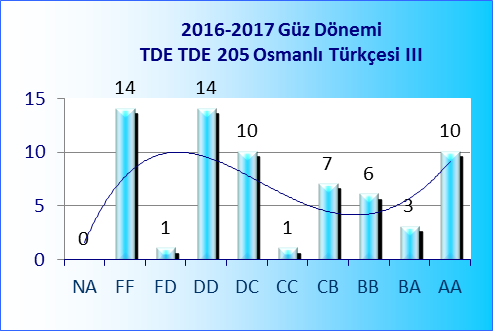 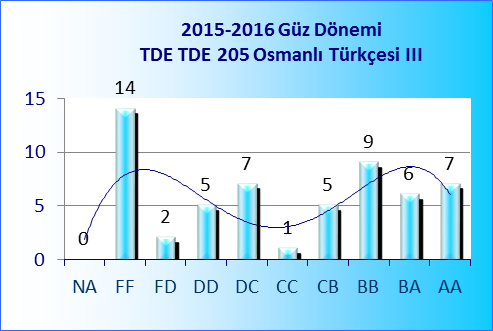 